Республика КарелияАдминистрация     Кондопожского муниципального районаПОСТАНОВЛЕНИЕ от 12 апреля  2019 года № 324     Внести в Порядок  составления, утверждения и ведения бюджетных смет муниципальных казенных учреждений, финансируемых из бюджета Кондопожского муниципального района, утвержденный Постановлением Администрации Кондопожского муниципального района от 28.12.2018 года № 1111 следующие изменения:Пункт 5 раздела II. «Составление смет учреждений» исключить.Добавить пунктом 9 раздела III. «Утверждение смет учреждений» следующего содержания:«9. Смета учреждения согласовывается распорядителем бюджетных средств, осуществляющим распределение лимитов бюджетных обязательств учреждению, после подписи руководителя учреждения, под  грифом "Согласовано"  указывается наименование должности согласовавшего смету учреждения (руководителя распорядителя бюджетных средств, личной подписи, расшифровки подписи и даты согласования).».Настояшее Постановление распространяется, начиная с составления, утверждения и ведения бюджетной сметы казенного учреждения на 2019 год и плановый период 2020 и 2021 годов.        О внесении изменений в Порядок составления, утверждения и ведения бюджетных смет муниципальных казенных учреждений, финансируемых из бюджета Кондопожского муниципального района, утвержденный Постановлением Администрации Кондопожского муниципального района от 28.12.2018 года № 1111 Глава Администрации Кондопожского
муниципального района                        В.М. Садовников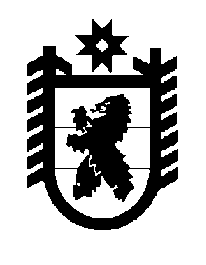 